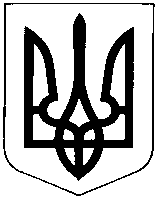 УКРАЇНАХМЕЛЬНИЦЬКА ОБЛАСТЬКАМ'ЯНЕЦЬ-ПОДІЛЬСЬКИЙ РАЙОННОВОУШИЦЬКА СЕЛИЩНА РАДАВИКОНАВЧИЙ КОМІТЕТПРОТОКОЛ № 77від 20 липня 2023 рокуГоловував на засіданні: КОСТЮЧЕНКО Віктор Вікторови - секретар Новоушицької селищної радиПрисутні члени виконавчого комітету:Відсутні:Запрошені:ПОРЯДОК ДЕННИЙ:Про схвалення звіту про хід виконання Програми "Безпечна громада" на 2021-2025 рокиІнформує: поліцейський офіцер громади капітан поліції Володимир ПАВЛІШЕНПро схвалення внесення зміни до Програми розвитку первинної медико-санітарної допомоги Новоушицької територіальної громади на 2021-2025рокиІнформує: заступник головного лікаря комунального некомерційного підприємства «Новоушицький центр первинної медико-санітарної допомоги» Новоушицької селищної ради Раїса Михайлівна ШПАКПро розміщення (встановлення) тимчасових спорудІнформує: начальник відділу містобудування, архітектури та економічного розвитку Новоушицької селищної ради Олександр Володимирович ГРИНЧУКПро надання містобудівних умов і обмежень забудови земельної ділянкиІнформує: начальник відділу містобудування, архітектури та економічного розвитку Новоушицької селищної ради Олександр Володимирович ГРИНЧУКПро схвалення змін до програм економічного та соціального розвитку, енергозбереження та енергоефективності Новоушицької територіальної громади на 2023-2025 рокиІнформує: начальник відділу містобудування, архітектури та економічного розвитку Новоушицької селищної ради Олександр Володимирович ГРИНЧУКПро схвалення змін до Програми виплат компенсації фізичним особам, які надають соціальні послуги з догляду на непрофесійній основі на території Новоушицької селищної територіальної громади на 2023 рікІнформує: начальник відділу соціального захисту населення Новоушицької селищної ради Юрій Сергійович ТАНАСІЙЧУКПро схвалення внесення змін до Програми будівництва, ремонту та утримання комунальних доріг Новоушицької селищної територіальної громади на 2023 рікІнформує: начальник відділу комунальної власності та житлово-комунального господарства Новоушицької селищної ради Ігор Миколайович КОСМАКПро схвалення внесення змін до Програми розвитку житлово-комунального господарства та благоустрою території Новоушицької селищної територіальної громади на 2023 рікІнформує: начальник відділу комунальної власності та житлово-комунального господарства Новоушицької селищної ради Ігор Миколайович КОСМАКПро схвалення пропозицій щодо перейменування вулиці в с.Песець Кам’янець-Подільського району Хмельницької областіІнформує: начальник відділу комунальної власності та житлово-комунального господарства Новоушицької селищної ради Ігор Миколайович КОСМАКПро присвоєння поштової адресиІнформує: начальник відділу комунальної власності та житлово-комунального господарства Новоушицької селищної ради Ігор Миколайович КОСМАКПро утворення комісії з безоплатної передачі індивідуально визначеного майна зі спільної власності територіальних громад сіл, селищ, міст Хмельницької області у комунальну власність Новоушицької селищної територіальної громадиІнформує: начальник відділу комунальної власності та житлово-комунального господарства Новоушицької селищної ради Ігор Миколайович КОСМАКПро затвердження коефіцієнтівІнформує: заступник селищного голови з питань діяльності виконавчих органів Олександр Євгенович МОСКОВЧУКПро внесення змін до складу робочої групи з розробки Стратегії розвитку Новоушицької селищної територіальної громади Кам'янець-Подільського району Хмельницької області до 2027 рокуІнформує: заступник селищного голови з питань діяльності виконавчих органів Олександр Євгенович МОСКОВЧУКПро схвалення звіту про виконання бюджету Новоушицької селищної територіальної громади (код бюджету: 2251600000) за перше півріччя 2023 року 	 Інформує: начальник відділу фінансів Новоушицької селищної ради Лілія Петрівна ГРОМЯКПро схвалення проекту рішення селищної ради «Про внесення змін до бюджету Новоушицької селищної територіальної громади (код бюджету: 2251600000) на 2023 рікІнформує: начальник відділу фінансів Новоушицької селищної ради Лілія Петрівна ГРОМЯКПро погодження дозволу на видалення деревІнформує: начальник відділу земельних відносин та охорони навколишнього природного середовища Новоушицької селищної ради Олексій Анатолійович АНДРІЄНКОПро продовження терміну перебування Лаби Богдана Валентиновича у КНП «Хмельницький обласний спеціалізований будинок дитини»Інформує: начальник служби у справах дітей Новоушицької селищної ради Наталія Миколаївна МЕЛЬНИКПро продовження терміну перебування Лаби Давіда Валентиновича у КНП «Хмельницький обласний спеціалізований будинок дитини»Інформує: начальник служби у справах дітей Новоушицької селищної ради Наталія Миколаївна МЕЛЬНИКПро встановлення опіки над дітьми, позбавленими батьківського піклування; Набойщиковою Аліною Сергіївною, Набойщиковою Ельвіною Сергіївною, Набойщиковим Дмитром СергійовичемІнформує: начальник служби у справах дітей Новоушицької селищної ради Наталія Миколаївна МЕЛЬНИКПро внесення змін до рішення виконавчого комітету Новоушицької селищної ради від 30 березня 2023 року №747Інформує: секретар Новоушицької селищної ради Віктор Вікторович КОСТЮЧЕНКОРізнеГОЛОСУВАЛИ за основу:«За» - 24, “Проти” - 0, “Утримались” - 0, “Не голосували” - 0Порядок денний прийнято за основу.В. Костюченко: «Які будуть зміни, чи доповнення? У зв’язку з находженням листа командира військової частини пропоную доповнити порядок денний ще одним питанням: «Про схвалення проєкту рішення «Про внесення змін до Програми шефської допомоги військовим частинам Збройних Сил України, які розташовані на території Кам’янець-Подільського району на 2022-2023 роки. Цим проектом зможемо передбачити кошти на придбання матеріалів для військових»Також В.КОСТЮЧЕНКО повідомив, що зважаючи на відсутність Олександра Московчука (участь у церемонії поховання) питання представить секретар ради.ГОЛОСУВАЛИ в цілому:«За» - 24, “Проти” - 0, “Утримались” - 0, “Не голосували” - 0;Порядок денний затверджено в цілому.Таким чином затверджено наступний порядок денний:1. Про схвалення звіту про хід виконання Програми "Безпечна громада" на 2021-2025 рокиІнформує: поліцейський офіцер громади капітан поліції Володимир ПАВЛІШЕН2. Про схвалення внесення зміни до Програми розвитку первинної медико-санітарної допомоги Новоушицької територіальної громади на 2021-2025рокиІнформує: заступник головного лікаря комунального некомерційного підприємства «Новоушицький центр первинної медико-санітарної допомоги» Новоушицької селищної ради Раїса Михайлівна ШПАК3. Про розміщення (встановлення) тимчасових спорудІнформує: начальник відділу містобудування, архітектури та економічного розвитку Новоушицької селищної ради Олександр Володимирович ГРИНЧУК4. Про надання містобудівних умов і обмежень забудови земельної ділянкиІнформує: начальник відділу містобудування, архітектури та економічного розвитку Новоушицької селищної ради Олександр Володимирович ГРИНЧУК5. Про схвалення змін до програм економічного та соціального розвитку, енергозбереження та енергоефективності Новоушицької територіальної громади на 2023-2025 рокиІнформує: начальник відділу містобудування, архітектури та економічного розвитку Новоушицької селищної ради Олександр Володимирович ГРИНЧУК6. Про схвалення змін до Програми виплат компенсації фізичним особам, які надають соціальні послуги з догляду на непрофесійній основі на території Новоушицької селищної територіальної громади на 2023 рікІнформує: начальник відділу соціального захисту населення Новоушицької селищної ради Юрій Сергійович ТАНАСІЙЧУК7. Про схвалення внесення змін до Програми будівництва, ремонту та утримання комунальних доріг Новоушицької селищної територіальної громади на 2023 рікІнформує: начальник відділу комунальної власності та житлово-комунального господарства Новоушицької селищної ради Ігор Миколайович КОСМАК8. Про схвалення внесення змін до Програми розвитку житлово-комунального господарства та благоустрою території Новоушицької селищної територіальної громади на 2023 рікІнформує: начальник відділу комунальної власності та житлово-комунального господарства Новоушицької селищної ради Ігор Миколайович КОСМАК9. Про схвалення пропозицій щодо перейменування вулиці в с.Песець Кам’янець-Подільського району Хмельницької областіІнформує: начальник відділу комунальної власності та житлово-комунального господарства Новоушицької селищної ради Ігор Миколайович КОСМАК10. Про присвоєння поштової адреси.Інформує: начальник відділу комунальної власності та житлово-комунального господарства Новоушицької селищної ради Ігор Миколайович КОСМАК11. Про утворення комісії з безоплатної передачі індивідуально визначеного майна зі спільної власності територіальних громад сіл, селищ, міст Хмельницької області у комунальну власність Новоушицької селищної територіальної громадиІнформує: начальник відділу комунальної власності та житлово-комунального господарства Новоушицької селищної ради Ігор Миколайович КОСМАК12. Про затвердження коефіцієнтівІнформує: секретар Новоушицької селищної ради Віктор Вікторович КОСТЮЧЕНКО13. Про внесення змін до складу робочої групи з розробки Стратегії розвитку Новоушицької селищної територіальної громади Кам'янець-Подільського району Хмельницької області до 2027 рокуІнформує: секретар Новоушицької селищної ради Віктор Вікторович КОСТЮЧЕНКО14. Про схвалення проєкту рішення «Про внесення змін до Програми шефської допомоги військовим частинам Збройних Сил України, які розташовані на території Кам’янець-Подільського району на 2022-2023 роки»Інформує: секретар Новоушицької селищної ради Віктор Вікторович КОСТЮЧЕНКО15. Про схвалення звіту про виконання бюджету Новоушицької селищної територіальної громади (код бюджету: 2251600000) за перше півріччя 2023 року 	 Інформує: начальник відділу фінансів Новоушицької селищної ради Лілія Петрівна ГРОМЯК16. Про схвалення проекту рішення селищної ради «Про внесення змін до бюджету Новоушицької селищної територіальної громади (код бюджету: 2251600000) на 2023 рікІнформує: начальник відділу фінансів Новоушицької селищної ради Лілія Петрівна ГРОМЯК17. Про погодження дозволу на видалення деревІнформує: начальник відділу земельних відносин та охорони навколишнього природного середовища Новоушицької селищної ради Олексій Анатолійович АНДРІЄНКО18. Про продовження терміну перебування Лаби Богдана Валентиновича у КНП «Хмельницький обласний спеціалізований будинок дитини»Інформує: начальник служби у справах дітей Новоушицької селищної ради Наталія Миколаївна МЕЛЬНИК19. Про продовження терміну перебування Лаби Давіда Валентиновича у КНП «Хмельницький обласний спеціалізований будинок дитини»Інформує: начальник служби у справах дітей Новоушицької селищної ради Наталія Миколаївна МЕЛЬНИК20. Про встановлення опіки над дітьми, позбавленими батьківського піклування; Набойщиковою Аліною Сергіївною, Набойщиковою Ельвіною Сергіївною, Набойщиковим Дмитром СергійовичемІнформує: начальник служби у справах дітей Новоушицької селищної ради Наталія Миколаївна МЕЛЬНИК21. Про внесення змін до рішення виконавчого комітету Новоушицької селищної ради від 30 березня 2023 року №747Інформує: секретар Новоушицької селищної ради Віктор Вікторович КОСТЮЧЕНКОРізнеРОЗГЛЯД ПИТАНЬ ПОРЯДКУ ДЕННОГО1.СЛУХАЛИ: поліцейського офіцера громади капітана поліції Володимира Івановича ПАВЛІШЕНА «Про схвалення звіту про хід виконання Програми "Безпечна громада" на 2021-2025 роки»ЗАПИТАННЯ: не булоВИСТУПИЛИ: не булоВИРІШИЛИ: проект рішення «Про схвалення звіту про хід виконання Програми "Безпечна громада" на 2021-2025 роки» (додається) прийняти, як рішення виконавчого комітету Новоушицької селищної ради.ГОЛОСУВАЛИ за основу:«За» - 24, “Проти” - 0, “Утримались” - 0, “Не голосували” - 0ГОЛОСУВАЛИ в цілому:«За» - 24, “Проти” - 0, “Утримались” - 0, “Не голосували” - 0;прийнято, як рішення виконавчого комітету Новоушицької селищної ради.2.СЛУХАЛИ: заступнику головного лікаря комунального некомерційного підприємства «Новоушицький центр первинної медико-санітарної допомоги» Новоушицької селищної ради Раїсу Михайлівну ШПАК «Про схвалення внесення зміни до Програми розвитку первинної медико-санітарної допомоги Новоушицької територіальної громади на 2021-2025роки»ЗАПИТАННЯ: не булоВИСТУПИЛИ: не булоВИРІШИЛИ: проект рішення «Про схвалення внесення зміни до Програми розвитку первинної медико-санітарної допомоги Новоушицької територіальної громади на 2021-2025роки» (додається) прийняти, як рішення виконавчого комітету Новоушицької селищної ради.ГОЛОСУВАЛИ за основу:«За» - 24, “Проти” - 0, “Утримались” - 0, “Не голосували” - 0ГОЛОСУВАЛИ в цілому:«За» - 24, “Проти” - 0, “Утримались” - 0, “Не голосували” - 0;прийнято, як рішення виконавчого комітету Новоушицької селищної ради.3.СЛУХАЛИ: начальника відділу містобудування, архітектури та економічного розвитку Новоушицької селищної ради Олександра Володимировича ГРИНЧУКА «Про розміщення (встановлення) тимчасових споруд»ЗАПИТАННЯ: не булоВИСТУПИЛИ: не булоВИРІШИЛИ: проект рішення «Про розміщення (встановлення) тимчасових споруд» (додається) прийняти, як рішення виконавчого комітету Новоушицької селищної ради.ГОЛОСУВАЛИ за основу:«За» - 24, “Проти” - 0, “Утримались” - 0, “Не голосували” - 0ГОЛОСУВАЛИ в цілому:«За» - 24, “Проти” - 0, “Утримались” - 0, “Не голосували” - 0;прийнято, як рішення виконавчого комітету Новоушицької селищної ради.4.СЛУХАЛИ: начальника відділу містобудування, архітектури та економічного розвитку Новоушицької селищної ради Олександра Володимировича ГРИНЧУКА «Про надання містобудівних умов і обмежень забудови земельної ділянки»ЗАПИТАННЯ: не булоВИСТУПИЛИ: не булоВИРІШИЛИ: проект рішення «Про надання містобудівних умов і обмежень забудови земельної ділянки» (додається) прийняти, як рішення виконавчого комітету Новоушицької селищної ради.ГОЛОСУВАЛИ за основу:«За» - 24, “Проти” - 0, “Утримались” - 0, “Не голосували” - 0ГОЛОСУВАЛИ в цілому:«За» - 24, “Проти” - 0, “Утримались” - 0, “Не голосували” - 0;прийнято, як рішення виконавчого комітету Новоушицької селищної ради.5.СЛУХАЛИ: начальника відділу містобудування, архітектури та економічного розвитку Новоушицької селищної ради Олександра Володимировича ГРИНЧУКА «Про схвалення змін до програм економічного та соціального розвитку, енергозбереження та енергоефективності Новоушицької територіальної громади на 2023-2025 роки»ЗАПИТАННЯ: не булоВИСТУПИЛИ: не булоВИРІШИЛИ: проект рішення «Про схвалення змін до програм економічного та соціального розвитку, енергозбереження та енергоефективності Новоушицької територіальної громади на 2023-2025 роки» (додається) прийняти, як рішення виконавчого комітету Новоушицької селищної ради.ГОЛОСУВАЛИ за основу:«За» - 24, “Проти” - 0, “Утримались” - 0, “Не голосували” - 0ГОЛОСУВАЛИ в цілому:«За» - 24, “Проти” - 0, “Утримались” - 0, “Не голосували” - 0;прийнято, як рішення виконавчого комітету Новоушицької селищної ради.6.СЛУХАЛИ: начальника відділу соціального захисту населення Новоушицької селищної ради Юрія Сергійовича ТАНАСІЙЧУКА «Про схвалення змін до Програми виплат компенсації фізичним особам, які надають соціальні послуги з догляду на непрофесійній основі на території Новоушицької селищної територіальної громади на 2023 рік»ЗАПИТАННЯ: не булоВИСТУПИЛИ: не булоВИРІШИЛИ: проект рішення «Про схвалення змін до Програми виплат компенсації фізичним особам, які надають соціальні послуги з догляду на непрофесійній основі на території Новоушицької селищної територіальної громади на 2023 рік» (додається) прийняти, як рішення виконавчого комітету Новоушицької селищної ради.ГОЛОСУВАЛИ за основу:«За» - 24, “Проти” - 0, “Утримались” - 0, “Не голосували” - 0ГОЛОСУВАЛИ в цілому:«За» - 24, “Проти” - 0, “Утримались” - 0, “Не голосували” - 0;прийнято, як рішення виконавчого комітету Новоушицької селищної ради.7.СЛУХАЛИ: начальника відділу комунальної власності та житлово-комунального господарства Новоушицької селищної ради Ігора Миколайовича КОСМАКА «Про схвалення внесення змін до Програми будівництва, ремонту та утримання комунальних доріг Новоушицької селищної територіальної громади на 2023 рік»ЗАПИТАННЯ: не булоВИСТУПИЛИ: не булоВИРІШИЛИ: проект рішення «Про схвалення внесення змін до Програми будівництва, ремонту та утримання комунальних доріг Новоушицької селищної територіальної громади на 2023 рік» (додається) прийняти, як рішення виконавчого комітету Новоушицької селищної ради.ГОЛОСУВАЛИ за основу:«За» - 24, “Проти” - 0, “Утримались” - 0, “Не голосували” - 0ГОЛОСУВАЛИ в цілому:«За» - 24, “Проти” - 0, “Утримались” - 0, “Не голосували” - 0;прийнято, як рішення виконавчого комітету Новоушицької селищної ради.8.СЛУХАЛИ: начальника відділу комунальної власності та житлово-комунального господарства Новоушицької селищної ради Ігора Миколайовича КОСМАКА «Про схвалення внесення змін до Програми розвитку житлово-комунального господарства та благоустрою території Новоушицької селищної територіальної громади на 2023 рік»ЗАПИТАННЯ: не булоВИСТУПИЛИ: не булоВИРІШИЛИ: проект рішення «Про схвалення внесення змін до Програми розвитку житлово-комунального господарства та благоустрою території Новоушицької селищної територіальної громади на 2023 рік» (додається) прийняти, як рішення виконавчого комітету Новоушицької селищної ради.ГОЛОСУВАЛИ за основу:«За» - 24, “Проти” - 0, “Утримались” - 0, “Не голосували” - 0ГОЛОСУВАЛИ в цілому:«За» - 24, “Проти” - 0, “Утримались” - 0, “Не голосували” - 0;прийнято, як рішення виконавчого комітету Новоушицької селищної ради.9.СЛУХАЛИ: начальника відділу комунальної власності та житлово-комунального господарства Новоушицької селищної ради Ігоря Миколайовича КОСМАКА «Про схвалення пропозицій щодо перейменування вулиці в с.Песець Кам’янець-Подільського району Хмельницької області»ЗАПИТАННЯ: не булоВИСТУПИЛИ: не булоВИРІШИЛИ: проект рішення «Про схвалення пропозицій щодо перейменування вулиці в с.Песець Кам’янець-Подільського району Хмельницької області» (додається) прийняти, як рішення виконавчого комітету Новоушицької селищної ради.ГОЛОСУВАЛИ за основу:«За» - 24, “Проти” - 0, “Утримались” - 0, “Не голосували” - 0ГОЛОСУВАЛИ в цілому:«За» - 24, “Проти” - 0, “Утримались” - 0, “Не голосували” - 0;прийнято, як рішення виконавчого комітету Новоушицької селищної ради.10.СЛУХАЛИ: начальника відділу комунальної власності та житлово-комунального господарства Новоушицької селищної ради Ігора Миколайовича КОСМАКА «Про присвоєння поштової адреси»ЗАПИТАННЯ: не булоВИСТУПИЛИ: не булоВИРІШИЛИ: проект рішення «Про присвоєння поштової адреси» (додається) прийняти, як рішення виконавчого комітету Новоушицької селищної ради.ГОЛОСУВАЛИ за основу:«За» - 24, “Проти” - 0, “Утримались” - 0, “Не голосували” - 0ГОЛОСУВАЛИ в цілому:«За» - 24, “Проти” - 0, “Утримались” - 0, “Не голосували” - 0;прийнято, як рішення виконавчого комітету Новоушицької селищної ради.11.СЛУХАЛИ: начальника відділу комунальної власності та житлово-комунального господарства Новоушицької селищної ради Ігоря Миколайовича КОСМАКА «Про утворення комісії з безоплатної передачі індивідуально визначеного майна зі спільної власності територіальних громад сіл, селищ, міст Хмельницької області у комунальну власність Новоушицької селищної територіальної громади»ЗАПИТАННЯ: не булоВИСТУПИЛИ: не булоВИРІШИЛИ: проект рішення «Про утворення комісії з безоплатної передачі індивідуально визначеного майна зі спільної власності територіальних громад сіл, селищ, міст Хмельницької області у комунальну власність Новоушицької селищної територіальної громади» (додається) прийняти, як рішення виконавчого комітету Новоушицької селищної ради.ГОЛОСУВАЛИ за основу:«За» - 24, “Проти” - 0, “Утримались” - 0, “Не голосували” - 0ГОЛОСУВАЛИ в цілому:«За» - 24, “Проти” - 0, “Утримались” - 0, “Не голосували” - 0;прийнято, як рішення виконавчого комітету Новоушицької селищної ради.12.СЛУХАЛИ: секретаря Новоушицької селищної ради Віктора Вікторовича КОСТЮЧЕНКА «Про затвердження коефіцієнтів»ЗАПИТАННЯ: не булоВИСТУПИЛИ: не булоВИРІШИЛИ: проект рішення «Про затвердження коефіцієнтів» (додається) прийняти, як рішення виконавчого комітету Новоушицької селищної ради.ГОЛОСУВАЛИ за основу:«За» - 24, “Проти” - 0, “Утримались” - 0, “Не голосували” - 0ГОЛОСУВАЛИ в цілому:«За» - 24, “Проти” - 0, “Утримались” - 0, “Не голосували” - 0;прийнято, як рішення виконавчого комітету Новоушицької селищної ради.13.СЛУХАЛИ: секретаря Новоушицької селищної ради Віктора Вікторовича КОСТЮЧЕНКА «Про внесення змін до складу робочої групи з розробки Стратегії розвитку Новоушицької селищної територіальної громади Кам'янець-Подільського району Хмельницької області до 2027 року»ЗАПИТАННЯ: не булоВИСТУПИЛИ: не булоВИРІШИЛИ: проект рішення «Про внесення змін до складу робочої групи з розробки Стратегії розвитку Новоушицької селищної територіальної громади Кам'янець-Подільського району Хмельницької області до 2027 року» (додається) прийняти, як рішення виконавчого комітету Новоушицької селищної ради.ГОЛОСУВАЛИ за основу:«За» - 24, “Проти” - 0, “Утримались” - 0, “Не голосували” - 0ГОЛОСУВАЛИ в цілому:«За» - 24, “Проти” - 0, “Утримались” - 0, “Не голосували” - 0;прийнято, як рішення виконавчого комітету Новоушицької селищної ради.14.СЛУХАЛИ: секретаря Новоушицької селищної ради Віктора Вікторовича КОСТЮЧЕНКА «Про схвалення проєкту рішення «Про внесення змін до Програми шефської допомоги військовим частинам Збройних Сил України, які розташовані на території Кам’янець-Подільського району на 2022-2023 роки»ЗАПИТАННЯ: не булоВИСТУПИЛИ: не булоВИРІШИЛИ: проект рішення «Про схвалення проєкту рішення «Про внесення змін до Програми шефської допомоги військовим частинам Збройних Сил України, які розташовані на території Кам’янець-Подільського району на 2022-2023 роки» додається) прийняти, як рішення виконавчого комітету Новоушицької селищної ради.ГОЛОСУВАЛИ за основу:«За» - 24, “Проти” - 0, “Утримались” - 0, “Не голосували” - 0ГОЛОСУВАЛИ в цілому:«За» - 24, “Проти” - 0, “Утримались” - 0, “Не голосували” - 0;прийнято, як рішення виконавчого комітету Новоушицької селищної ради.15.СЛУХАЛИ: начальника відділу фінансів Новоушицької селищної ради Лілію Петрівну ГРОМЯК «Про схвалення звіту про виконання бюджету Новоушицької селищної територіальної громади (код бюджету: 2251600000) за перше півріччя 2023 року»ЗАПИТАННЯ: В.Костюченко: «Маємо перевиконання бюджету у І півріччі, чи не позначиться це на виконанні бюджету в цілому за рік?»ВІДПОВІДЬ: Л.Громяк: «Ні. Перевиконання досягнуто за рахунок зменшення заборгованості надходжень до бюджету за минулі роки»ВИСТУПИЛИ: В.Костюченко: «Пропоную доповнити звіт (в частині видатків) інформацією про витрачання коштів нашого бюджету на потреби оборони країни»ВИРІШИЛИ: проект рішення «Про схвалення звіту про виконання бюджету Новоушицької селищної територіальної громади (код бюджету: 2251600000) за перше півріччя 2023 року» (додається) прийняти, як рішення виконавчого комітету Новоушицької селищної ради.ГОЛОСУВАЛИ за основу:«За» - 24, “Проти” - 0, “Утримались” - 0, “Не голосували” - 0ГОЛОСУВАЛИ в цілому:«За» - 24, “Проти” - 0, “Утримались” - 0, “Не голосували” - 0;прийнято, як рішення виконавчого комітету Новоушицької селищної ради.16.СЛУХАЛИ: начальника відділу фінансів Новоушицької селищної ради Лілію Петрівну ГРОМЯК «Про схвалення проекту рішення селищної ради «Про внесення змін до бюджету Новоушицької селищної територіальної громади (код бюджету: 2251600000) на 2023 рік»ЗАПИТАННЯ: не булоВИСТУПИЛИ: не булоВИРІШИЛИ: проект рішення «Про схвалення проекту рішення селищної ради «Про внесення змін до бюджету Новоушицької селищної територіальної громади (код бюджету: 2251600000) на 2023 рік» (додається) прийняти, як рішення виконавчого комітету Новоушицької селищної ради.ГОЛОСУВАЛИ за основу:«За» - 24, “Проти” - 0, “Утримались” - 0, “Не голосували” - 0ГОЛОСУВАЛИ в цілому:«За» - 24, “Проти” - 0, “Утримались” - 0, “Не голосували” - 0;прийнято, як рішення виконавчого комітету Новоушицької селищної ради.17.СЛУХАЛИ: начальника відділу земельних відносин та охорони навколишнього природного середовища Новоушицької селищної ради Олексія Анатолійовича АНДРІЄНКО «Про погодження дозволу на видалення дерев»ЗАПИТАННЯ: не булоВИСТУПИЛИ: не булоВИРІШИЛИ: проект рішення «Про погодження дозволу на видалення дерев» (додається) прийняти, як рішення виконавчого комітету Новоушицької селищної ради.ГОЛОСУВАЛИ за основу:«За» - 24, “Проти” - 0, “Утримались” - 0, “Не голосували” - 0ГОЛОСУВАЛИ в цілому:«За» - 24, “Проти” - 0, “Утримались” - 0, “Не голосували” - 0;прийнято, як рішення виконавчого комітету Новоушицької селищної ради.18.СЛУХАЛИ: начальника служби у справах дітей Новоушицької селищної ради Наталію Миколаївну МЕЛЬНИК «Про продовження терміну перебування Лаби Богдана Валентиновича у КНП «Хмельницький обласний спеціалізований будинок дитини»ЗАПИТАННЯ: не булоВИСТУПИЛИ: не булоВИРІШИЛИ: проект рішення «Про продовження терміну перебування Лаби Богдана Валентиновича у КНП «Хмельницький обласний спеціалізований будинок дитини» (додається) прийняти, як рішення виконавчого комітету Новоушицької селищної ради.ГОЛОСУВАЛИ за основу:«За» - 24, “Проти” - 0, “Утримались” - 0, “Не голосували” - 0ГОЛОСУВАЛИ в цілому:«За» - 24, “Проти” - 0, “Утримались” - 0, “Не голосували” - 0;прийнято, як рішення виконавчого комітету Новоушицької селищної ради.19.СЛУХАЛИ: начальника служби у справах дітей Новоушицької селищної ради Наталію Миколаївну МЕЛЬНИК «Про продовження терміну перебування Лаби Давіда Валентиновича у КНП «Хмельницький обласний спеціалізований будинок дитини»ЗАПИТАННЯ: не булоВИСТУПИЛИ: не булоВИРІШИЛИ: проект рішення «Про продовження терміну перебування Лаби Давіда Валентиновича у КНП «Хмельницький обласний спеціалізований будинок дитини» (додається) прийняти, як рішення виконавчого комітету Новоушицької селищної ради.ГОЛОСУВАЛИ за основу:«За» - 24, “Проти” - 0, “Утримались” - 0, “Не голосували” - 0ГОЛОСУВАЛИ в цілому:«За» - 24, “Проти” - 0, “Утримались” - 0, “Не голосували” - 0;прийнято, як рішення виконавчого комітету Новоушицької селищної ради.20.СЛУХАЛИ: начальника служби у справах дітей Новоушицької селищної ради Наталію Миколаївну МЕЛЬНИК «Про встановлення опіки над дітьми, позбавленими батьківського піклування: Набойщиковою Аліною Сергіївною, Набойщиковою Ельвіною Сергіївною, Набойщиковим Дмитром Сергійовичем»ЗАПИТАННЯ: не булоВИСТУПИЛИ: не булоВИРІШИЛИ: проект рішення «Про встановлення опіки над дітьми, позбавленими батьківського піклування: Набойщиковою Аліною Сергіївною, Набойщиковою Ельвіною Сергіївною, Набойщиковим Дмитром Сергійовичем» (додається) прийняти, як рішення виконавчого комітету Новоушицької селищної ради.ГОЛОСУВАЛИ за основу:«За» - 24, “Проти” - 0, “Утримались” - 0, “Не голосували” - 0ГОЛОСУВАЛИ в цілому:«За» - 24, “Проти” - 0, “Утримались” - 0, “Не голосували” - 0;прийнято, як рішення виконавчого комітету Новоушицької селищної ради.21.СЛУХАЛИ: секретаря Новоушицької селищної ради Віктора Вікторовича КОСТЮЧЕНКА «Про внесення змін до рішення виконавчого комітету Новоушицької селищної ради від 30 березня 2023 року №747»ЗАПИТАННЯ: не булоВИСТУПИЛИ: не булоВИРІШИЛИ: проект рішення «Про внесення змін до рішення виконавчого комітету Новоушицької селищної ради від 30 березня 2023 року №747» (додається) прийняти, як рішення виконавчого комітету Новоушицької селищної ради.ГОЛОСУВАЛИ за основу:«За» - 24, “Проти” - 0, “Утримались” - 0, “Не голосували” - 0ГОЛОСУВАЛИ в цілому:«За» - 24, “Проти” - 0, “Утримались” - 0, “Не голосували” - 0;прийнято, як рішення виконавчого комітету Новоушицької селищної ради.Різне.ВИСТУПИЛИ: В.Костюченко, який довів до відома присутніх зміст Наказу начальника Хмельницької обласної військової адміністрації від 19 липня 2023 року № 191/2023-н «Про введення в дію рішення ради оборони Хмельницької області» щодо заборони проведення мирних зборів, мітингів, походів, демонстрацій та інших масових заходів. Звернувся з проханням проінформувати жителів сіл громади про зміст цього наказу, довести його до відома керівників релігійних громад.Секретар селищної ради	Віктор КОСТЮЧЕНКОАХТИМЧУК Надія Анатоліївна-Староста села Бучая, села ЗагоряниБАКАЙ Раїса Ростиславівна-Староста Кучанського старостинського округуБАСЬКО Олена Анатоліївна-Староста села Ставчани, села Слобідка, села Стара Гута, села ЛюбомирівкаБОРЕЙКО Юрій Миколайович-Староста села Івашківці, селища ЗагродськеГАРНИЦЬ Антоніна Василівна-Староста Березівського старостинського округуГНАТЮК Василь Петрович-Староста Куражинського старостинського округуДВОРСЬКА Інна Василівна-Начальник відділу «Центр надання адміністративних послуг» селищної радиМИХАЙЛОВСЬКА Інна Анатоліївна-Адміністратор відділу «Центр надання адміністративних послуг» селищної радиКРИМЧАК Ольга Петрівна-Адміністратор відділу «Центр надання адміністративних послуг» селищної радиКРУК Валентина Іванівна-Староста села ПесецьЛИСАК Микола Олексійович-Староста села Пилипківці, села ЗаборознівціМЕГЕЛЬ Станіслава Анатоліївна-Староста села СтругаСАДЛІЙ Руслан Петрович-Перший заступник Новоушицького селищного головиПАЛЯРУШ Василь Володимирович-Староста села Капустяни, села ГлибочокОБЛЯДРУК Вікторія Вікторівна-Староста села Браїлівка, села Іванівка, села ЦівківціПАЛЯРУШ Галина Іванівна-Староста села РудківціПЕКЕЛЕЙ Наталія Анатоліївна-Староста Глібівського старостинського округуПІТИК Валерій Анатолійович-Староста села Зелені КурилівціРЕЗНІК Ніна Григорівна-Староста села ХребтіївМЕЛЬНИК Василь Борисови-Староста села Мала Стружка, села Балабанівка, села ЩербівціСТАСЮК Людмила Володимирівна-Староста села Пилипи-Хребтіївські, села Соколівка, села ІванківціХУТНЯК Лілія Сергіївна-Староста села Вахнівці, села ГубарівШЕВЧУКАнатолій Іванович-Староста села Вільховець, села Нова Гута, села МаціорськОЛІЙНИК Анатолій Антонович-Новоушицький селищний головаДРОБНИЙ В'ячеслав Леонідович-Староста села ПижівкаКОВАЛЬ Лілія Петрівна-Староста села Отроків, села Тимків, села Антонівка, села Кружківці, села ХвороснаМЕЛЬНИК Віталій Васильович-Начальник Кам’янець-Подільського районного управління Головного управління Державної служби України з надзвичайних ситуацій у Хмельницькій областіЗВАРИЧУК Валерій Володимирович-Керуючий справами (секретар) виконавчого комітету Новоушицької селищної радиНІВЕРСЬКИЙ Валерій Володимирович-Староста села Косиківці, села ШелестяниМОСКОВЧУК Олександр Євгенович- Заступник Новоушицького селищного голови з питань діяльності виконавчих органівМАЗУР Петро Андрійович-Заступник Новоушицького селищного голови з питань діяльності виконавчих органівСМІШКО Віктор Миколайович-Староста Борсуківського старостинського округуТАНАСЮК Тетяна Федорівна-Староста села Заміхів, села Жабинці, села ВиселокАНДРІЄНКО Олексій Анатолійович-начальник відділу земельних відносин та охорони навколишнього природного середовища Новоушицької селищної радиБабій Сергій Вікторович-начальник загального відділу Новоушицької селищної радигринчук Олександр Володимирович-начальник відділу містобудування, архітектури та економічного розвитку Новоушицької селищної радиГРОМЯк Ліля Петрівна-начальник відділу фінансів Новоушицької селищної радиКосмак Ігор Миколайович-начальник відділу комунальної власності та житлово-комунального господарства Новоушицької селищної радиМЕЛЬНИК Наталія Миколаївна-начальник служби у справах дітей Новоушицької селищної радиПАВЛІШЕН Володимир Іванович-поліцейський офіцер громади капітан поліціїТанасійчук Юрій Сергійович-начальник відділу соціального захисту населення Новоушицької селищної радиШПАК Раїса Михайлівна-заступник головного лікаря КНП «Новоушицький центр первинної медико-санітарної допомоги» Новоушицької селищної ради